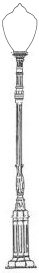 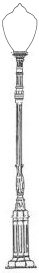 WELCOME / INTRODUCTIONS / ANOUNCEMENTS  - Tom Barb  (10 min)www.talmadge.orgSANDAG Monroe/Euclid/Aldine Bike Plan – Chris Cluth  (25 min)Chris Cluth from SANDAG will present their plan for a bike way on Monroe/Euclid/AldineIn order to allow Chris to run through the presentation, please be respectful and hold all questions/comments until the end of the presentation.NEIGHBOR OPEN FORUM   ( 40 Min)Opportunity to discuss neighborhood questions and concerns Next meeting – September 19, 2017, 6:30 PM